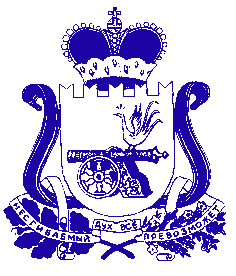 АДМИНИСТРАЦИЯ ГОЛЫНКОВСКОГО ГОРОДСКОГО ПОСЕЛЕНИЯРУДНЯНСКОГО РАЙОНА СМОЛЕНСКОЙ ОБЛАСТИПОСТАНОВЛЕНИЕот  «16» ноября 2018 года  № 99     В целях упорядочения размещения временных нестационарных аттракционов, передвижных цирков и зоопарков на территории муниципального образования Голынковского городского поселения Руднянского района Смоленской области, в соответствии с Федеральным законом от 06.10.2003 года №131-ФЗ «Об общих принципах организации местного самоуправления в Российской Федерации»,   руководствуясь Уставом муниципального образования Голынковского городского поселения Руднянского района Смоленской области	Администрация Голынковского городского поселения Руднянского района Смоленской области п о с т а н о в л я е т:    1.Утвердить Положение о порядке размещения временных нестационарных  аттракционов, передвижных цирков и зоопарков на территории муниципального образования Голынковского городского поселения Руднянского района          Смоленской области (приложение №1).   2.Утвердить Перечень территорий для размещения временных нестационарных аттракционов, передвижных цирков и зоопарков на территории муниципального образования Голынковского городского поселения Руднянского районаСмоленской области (приложение №2).   3. Настоящее постановление вступает в силу после его официального обнародования в соответствии с Уставом Голынковского городского поселения Руднянского района Смоленской области.   4. Контроль за исполнением настоящего постановления оставляю за собой.Глава муниципального образованияГолынковского городского поселенияРуднянского района Смоленской области	               		Н.В.ИвановаПриложение № 1к постановлению администрацииГолынковского городского поселенияРуднянского района Смоленской области  от «16» ноября 2018 года  № 99Положение о порядке размещений временныхнестационарных аттракционов,передвижных цирков и зоопарков на территории муниципальногообразования Голынковского городского поселения Руднянского района Смоленской области1.1.   Положение   о   порядке   размещения   временных   нестационарных              аттракционов, передвижных цирков и зоопарков на территории муниципального образования Голынковского городского поселения Руднянского района Смоленской области(далее - Положение) разработано в соответствии с действующим законодательством Российской Федерации.1.2. Положение разработано в целях обеспечения безопасности населения припользовании услугами нестационарных аттракционов, передвижных цирков и зоопарков на территории муниципального образования Голынковского городского поселения Руднянского района Смоленской области.1.3. В положении используются следующие термины:1.3.1.  Услугодатель  -  юридическое лицо, независимо  от его  организационно-правовой формы и форм собственности, или индивидуальный предприниматель, предоставляющие услуги населению в сферекультурного   отдыха   и   развлечений   с   использованием   временных   нестационарных аттракционов, передвижных цирков и зоопарков.1.3.2. Потребитель услуги - лицо, имеющее намерение получить услугу или получающееуслугу   в   сфере   культурного   отдыха   и   развлечений,   с   использованием,   временных нестационарных аттракционов, передвижных цирков и зоопарков.1.3.3. Аттракцион - машина или устройство, в которых с целью развлечения и   создания психоэмоциональных    и    физиологических    эффектов    предусмотрено    использованиебиомеханического воздействия на посетителей аттракционов: временный нестационарный аттракцион - переносное техническое устройство без фундамента, предназначенное для развлечений в местах общественного отдыха.1.4.Размещение   временных   нестационарных   аттракционов,   передвижных   цирков   и зоопарков  на территории муниципального образования Голынковского городского поселения Руднянского района Смоленской области должно осуществляться на оборудованных для этих целей площадках, с учетом специфики оказываемых населению услуг.	При  подготовке   площадок  под размещение  временных  нестационарных аттракционов, передвижных цирков и зоопарков необходимо учитывать:габариты   и   вид   размещаемых   объектов,   с   учетом   соблюдения   необходимых зон безопасности;пригодность   покрытия   площадок   для   размещения   объектов, с учетом           специфики оказываемых населению услуг (асфальт, брусчатка, травяной покров и пр.);-	наличие на площадках или вблизи от них источника электроэнергии,                   необходимого для функционирования объекта.1.5.  Перечень территорий муниципального образования Голынковского городского поселения Руднянского района Смоленской области для размещения временных       нестационарных аттракционов, передвижных цирков и зоопарков утверждается     постановлением главы муниципального образования Голынковского городского      поселения Руднянского района Смоленской области.1.6.	Размещение   временных   нестационарных   аттракционов,   передвижных    цирков   и зоопарков на остальной территории муниципального образования            Голынковского городского поселения Руднянского района Смоленской области        следует осуществлять на основании распорядительного акта главы муниципального    образования Голынковского городского поселения Руднянского района Смоленской области.1.7.	Размещение   временных   нестационарных   аттракционов,   передвижных    цирков   и зоопарков   на территории  муниципального образования Голынковского городского поселения Руднянского района Смоленской области допускается  только    при наличии соответствующего разрешения, выдаваемого администрацией               Голынковского городского поселения Руднянского района Смоленской области на  размещение временных   нестационарных   аттракционов,   передвижных   цирков   и   зоопарков   (приложение к настоящему Положению). Разрешение выдается на     основании заявлений Услугодателя, поступивших в администрацию Голынковского городского поселения Руднянского района Смоленской области.1.8.	В заявлении указывается:- для   юридических   лиц - полное   наименование   и   организационно-правовая   форма,юридический адрес;- для индивидуальных предпринимателей - фамилия, имя, отчество, паспортные данные (серия, номер, когда и кем выдан, место регистрации), ИНН;   - дата и место постановки на учет в налоговом органе;   - дата государственной регистрации, наименование зарегистрировавшего органа;   - наименование нестационарных аттракционов, передвижных цирков и зоопарков;   - место размещения.1.9.	К заявлению прилагаются:   - свидетельство (копия) о государственной регистрации и наименование
зарегистрировавшего органа;   - свидетельство (копия) о постановке на учет в налоговом органе;   - перечень услуг, предлагаемых населению в сфере культурного отдыха и         развлечений, с использованием    временных    нестационарных    аттракционов,       передвижных    цирков   и зоопарков; -техническая документация на оборудование временных нестационарных              аттракционов, передвижных цирков и зоопарков, сертификаты соответствия           гигиеническим, противопожарным и техническим требованиям.1.10.	Заявление рассматривается администрацией Голынковского городского поселения Руднянского района Смоленской областив течение пяти рабочих дней с момента его поступления.1.11. Срок действия разрешения устанавливается администрацией Голынковского городского поселения Руднянского района Смоленской области с учетом сроков,     указанных в заявлении Услугодателя.1.12. 	Установка временных нестационарных аттракционов, передвижных цирков и зоопарков без соответствующих разрешений запрещается.1.13.  Решение об отказе в выдаче разрешения на размещение временных           нестационарных аттракционов, цирков или зоопарков принимается в случаях:   - если на предполагаемое место размещения аттракциона, цирка или зоопарка уже выдано разрешение на размещение аттракциона, цирка или зоопарка другому юридическому лицу или индивидуальному предпринимателю;   - отсутствия указанных в п. 1.9. документов, необходимых для выдачи          разрешения;- создания существенных помех в работе инфраструктур поселка;- если размещение аттракциона, цирка или зоопарка предполагается в местах и (или) сооружениях спортивно-оздоровительного назначения (стадионах и т. п.), находящихся в муниципальной собственности, и размещение аттракциона, цирка или зоопарка в указанных местах и сооружениях нарушает установленные для их эксплуатации санитарно-эпидемиологические правила и нормативы и может    повлечь за собой угрозу безопасности, жизни и (или) здоровью населения.1.14. Услугодатель обязан  иметь  и   предъявлять  уполномоченным  органам        следующие документы:   - учредительные документы;   - гигиенический сертификат в случаях, предусмотренных действующим
законодательством;   - заключение ГИБДД;   - разрешение администрации муниципального образования Голынковского         городского поселения Руднянского района Смоленской области на
размещение нестационарных аттракционов, передвижных цирков и зоопарков;   - книгу отзывов и предложений;   - инструкцию по эксплуатации (для нестационарных аттракционов);   - журнал для проведения инструктажа по технике безопасности;   - технические паспорта завода изготовителя на все оборудование, включая клетки для животных (для передвижных цирков и зоопарков);   - заключение государственных органов пожарной безопасности;   - ветеринарное свидетельство (для передвижных цирков и зоопарков);   - справки о наличии прививок, исследований (для передвижных цирков и зоопарков).1.15. Размещение временных нестационарных аттракционов, передвижных цирков и зоопарков не должно нарушать существующее благоустройство площадки,               на которой они размещены и исключать порчу зеленых насаждений.По завершению срока функционирования временных нестационарных аттракционов, передвижных цирков и зоопарков, в соответствии с разрешением на их размещение Услугодатель обязан привести площадку в надлежащее состояние.Производить уборку прилегающей к нестационарному объекту территории в радиусе 5 м и обеспечить вывоз мусора после завершения работы.1.16. При организации размещения временных нестационарных аттракционов,         передвижных цирков и  зоопарков на территории муниципального образования     Голынковского городского поселения Руднянского района Смоленской области         запрещается:   - размещать рекламу в местах, не предназначенных для этих целей (на          деревьях, столбах электроснабжения, ограждениях и т.д.);   - размещать сооружения и конструкции вне временно отведенной территории;   - производить выпас травоядных животных (для передвижных цирков и              зоопарков);   - производить захоронение павших животных (для передвижных цирков и          зоопарков).   Во время проведения гастролей нестационарных аттракционов передвижных цирков и зоопарков не разрешается торговля алкогольной продукцией, а также   напитками в стеклянной таре в местах размещения временных объектов и на      прилегающих территориях.1.18. 	Работа временных нестационарных аттракционов, передвижных цирков и      зоопарков на территории муниципального образования Голынковского городского поселения Руднянского района Смоленской области осуществляется при следующих условиях:1.18.1.	 Предоставления необходимой  потребителям  информации,  которая  должна  быть размещена в удобном для обозрения месте и содержать:   - сведения об Услугодателе (наименование, юридический адрес, телефон);   - режим работы временного нестационарною аттракциона, передвижного цирка и зоопарка;   - перечень услуг и стоимость пользования ими за единицу времени;   - правила  пользования  временными  нестационарными   аттракционами,               передвижными цирками и зоопарками;   - сведения  по технике безопасности    и     правилах     пользования     временными нестационарными аттракционами, передвижными цирками и зоопарками;   - место нахождения книги, отзывов и предложений;   - свидетельство (копия)  о государственной регистрации и наименование              зарегистрировавшего органа;   - номера телефонов органа по защите прав потребителей, Услугодателя, органа,     выдавшего разрешение.1.18.2.	Соблюдения    порядка    осуществления    денежных    расчетов    за           пользование нестационарными аттракционами, передвижными цирками и              зоопарками в соответствии с действующим законодательством.1.19.  Потребитель услуг временных нестационарных аттракционов, передвижных цирков и зоопарков   обязан   соблюдать   правила   пользования   ими   и   выполнять   установленные требования.1.20.  При несоблюдении правил пользования временными нестационарными            аттракционами, передвижными цирками и зоопарками или установленных            требований, создании опасных ситуаций, лицу, нарушившему эти требования,   может быть отказано в предоставлении услуги.1.21. Услугодатель несет ответственность за нарушение настоящего Положения в соответствии с действующим законодательством.Приложение № 2к постановлению администрацииГолынковского городского поселенияРуднянского района Смоленской области от «16» ноября 2018 года № 99Перечень территорий для размещения временных нестационарных аттракционов, передвижных цирков и зоопарков на территории муниципального образования           Голынковского городского поселения Руднянского района Смоленской областиТерритория рекреационной зоны п. Голынки, ул. Мира, 11-а.Приложение к Положению о порядке размещения временных аттракционов, передвижных цирков и зоопарковАдминистрация Голынковского городского поселенияРуднянского района Смоленской области(наименование органа, выдавшего разрешение)Разрешение№ ____                                                                                 от _____ ____________ 20 __г.На размещение временных нестационарных аттракционов, передвижных    цирков и зоопарков на территории муниципального образования                    Голынковского городского поселения Руднянского района Смоленской области _________________________________________________________________________(место размещения)Нестационарный аттракцион, передвижной цирк, зоопарк _______________________________________________________________________________(наименование)Настоящее разрешение представлено______________________________________
(указывается полное наименование _______________________________________________________________________________и организационно-правовая форма юридического лица)______________________________________________________________________________________________________________________________________________________________(№, дата свидетельства о государственной регистрации, наименование зарегистрировавшего органа)Настоящее разрешение выдано на срок с «_____» _____________ 20___  года по «_____» ____________ 20 ___ года.Глава муниципального образованияГолынковского городского поселения Руднянского района Смоленской области                                     Н.В.Иванова___________________________________________________________________С Положением о порядке размещения временных нестационарных аттракционов,             передвижных цирков и зоопарков на территории Голынковского городского поселения   Руднянского района Смоленской области ознакомлен_____________________     ___________________________________________             (дата)                                                     (подпись, Ф.И.О.)Требования к юридическим лицам и индивидуальным предпринимателям,        осуществляющим выездную торговлю, а также  к работе нестационарных объектов   1. Размещение нестационарных объектов производится только в местах, указанных в Разрешении.   2. Нестационарные объекты должны отвечать требованиям нормативных документов в сфере          санитарии, охраны труда, техники безопасности, отвечать эстетическим требованиям.   3.  Юридические лица и индивидуальные предприниматели, осуществляющие выездную                 торговлю, обязаны:   - соблюдать установленные правила торговли, санитарных норм и пожарной безопасности;   - обеспечить наличие вывески о своем наименовании, местонахождении, режиме работы;   - обеспечить наличие  согласованного и утвержденного в органах Роспотребнадзора                         ассортиментного перечня товаров, четко оформленных ценников;   - обеспечить наличие документов, подтверждающих качество и безопасность продукции, на все     реализуемые товары;   - использовать для выездной торговли сборно-разборные палатки, стеллажи, легкую мебель для      посетителей (столы, стулья), столы для выкладки товаров и расчета с покупателем;   - обеспечить в достаточном количестве торговый инвентарь, лотки для выкладки товаров,       посуду одноразового использования, упаковочный материал, салфетки, скатерти, емкости для сбора мусора с одноразовыми пакетами, других предметов материально-технического оснащения,                              необходимых для выездной торговли;   - обеспечить достаточный запас питьевой воды для мытья рук, оборудования и т.д. при                   предоставлении услуг общественного питания;- обеспечить обслуживающий персонал чистой униформой, головными уборами, фирменными нагрудными знаками (бейджами), медицинскими книжками с отметкой о прохождении медосмотра;   - обеспечить доступ контролирующих органов;   - не допускать реализацию напитков в стеклянной таре и использования при обслуживании бьющейся столовой посуды и приборов;   - обеспечить постоянный уход за внешним видом и содержанием нестационарного объекта в          течение всего времени работы;   - производить уборку прилегающей к нестационарному объекту территории в радиусе 5 м;   - обеспечить вывоз мусора после завершения работы.   4. При проведении культурно-массовых мероприятий запрещается реализация:    - алкогольной продукции, пива и напитков, изготовленных на его основе;   - табачных изделий;   - продовольственных   товаров,   если   отсутствуют   условия   для   соблюдения санитарных  норм  и  правил,  температурных режимов,  условий  хранения и реализации этих товаров;  -	товаров, реализация которых запрещена законодательными актами, а также товаров, которые не имеют сопроводительных документов (товаротранспортная накладная,  документов, которые    удостоверяют качество и безопасность товара и др.), наличие которых обусловлено нормативными документами и актами;   - драгоценных металлов, камней и изделий из них;   - технически сложных и габаритных товаров;   - пиротехнических изделий;   - взрывоопасных товаров бытовой химии.   5. Юридические лица и индивидуальные предприниматели, осуществляющие выездную торговлю,  обязаны иметь и предъявлять уполномоченным органам следующие документы:   - учредительные документы;   - разрешение на размещение  нестационарных объектов розничной торговли, общественного  питания и иных сопутствующих услуг;   -  ассортиментный перечень товаров, согласованный и утвержденный в органах  Роспотребнадзора;   - товарно - транспортную накладную, сертификат качества на каждый вид товара;   - иные документы, позволяющие вести деятельность и подтверждающие качество   предоставляемых услуг.   6. Лица, которые непосредственно осуществляют    продажу продовольственных товаров  и       оказывают услуги общественного питания должны иметь медицинскую книжку с отметкой о своевременном прохождении медицинского обследования.О порядке размещения временныхнестационарных аттракционов, передвижных цирков и зоопарков на территории муниципальногообразования Голынковскогогородского поселения Рудняняского района Смоленской области